PROJECT REQUIREMENTS GATHERING CHECKLIST TEMPLATE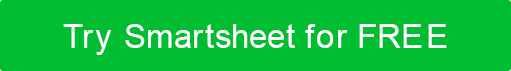 PROJECT REQUIREMENTS GATHERING CHECKLIST TEMPLATEPROJECT REQUIREMENTS GATHERING CHECKLIST TEMPLATEPROJECT REQUIREMENTS GATHERING CHECKLIST TEMPLATEPROJECT REQUIREMENTS GATHERING CHECKLIST TEMPLATEPROJECT REQUIREMENTS GATHERING CHECKLIST TEMPLATEPROJECT REQUIREMENTS GATHERING CHECKLIST TEMPLATEPROJECT REQUIREMENTS GATHERING CHECKLIST TEMPLATEPROJECT REQUIREMENTS GATHERING CHECKLIST TEMPLATEACTIONDESCRIPTIONREQUIREMENTSPRIORITY% of PROGRESSSTATUSAPPROVAL STATUSDESIRED DATEDATE RATIONALEProject InitiationBasics to getting startedVision StatementOverview of project goals and benefits[Attach project overview document]HIGH100%CompleteApproved00/00/0000Executive ApprovalSignoff and sponsorship[Copy email or other approval]MED65%Not StartedSubmit for Approval00/00/0000Funding SecuredFinancial commitment to pursue definition[Attach budget or copy email]LOW25%In ProgressSubmitted00/00/0000Requirements Discovery & ResearchHow and where to gather requirements?Identify Capture TechniquesHow will you collect the information?[Attach prep materials and results to each row]CompleteNeeds review00/00/0000Identify SourcesWho to involve?Requirements AnalysisBreak down discovery findings into specific, categorized requirements. Edit, remove, and add indented rows as needed to make requirements clear and actionable.Functional RequirementsWhat tasks does it perform?On HoldSubmit for Approval00/00/0000TimingWhat are the driving dates?OverdueSubmitted00/00/0000Marketing, Sales, & Service RequirementsHow does it get to buyers and users?Needs ReviewNeeds Review00/00/0000Technical RequirementsLook & Feel RequirementsHow do you interact with it?Performance RequirementsOperational RequirementsExpectations & BoundariesFuture/Deferred RequirementsUse Case AnalysisHow is the solution used? Paint a picture of how users experience it.How is the solution used? Paint a picture of how users experience it.Title - Use Case 1Title - Use Case 2Summary Plan DocumentBrief overview of key learnings -- outline for actionable project planBrief overview of key learnings -- outline for actionable project planExecutive SummaryScope & ContextProduct DescriptionBased on gathered requirementsDesign GoalsFeature OverviewMockupsPricing & ForecastsTeam and ResourcesSummary TimelineReferencesDISCLAIMERAny articles, templates, or information provided by Smartsheet on the website are for reference only. While we strive to keep the information up to date and correct, we make no representations or warranties of any kind, express or implied, about the completeness, accuracy, reliability, suitability, or availability with respect to the website or the information, articles, templates, or related graphics contained on the website. Any reliance you place on such information is therefore strictly at your own risk.